AUTOEVALUACIÓN. CONTRATOS PARA LA INTENSIFICACIÓN DE LA ACTIVIDAD INVESTIGADORA EN EL SISTEMA NACIONAL DE SALUD (AES 2019)Nombre del Candidato:Es Joven (1975 o posterior): Si/NoCRITERIOS DE EVALUACIÓN CONTRATOS DE INTENSIFICACIÓN. CONVOCATORIA 2018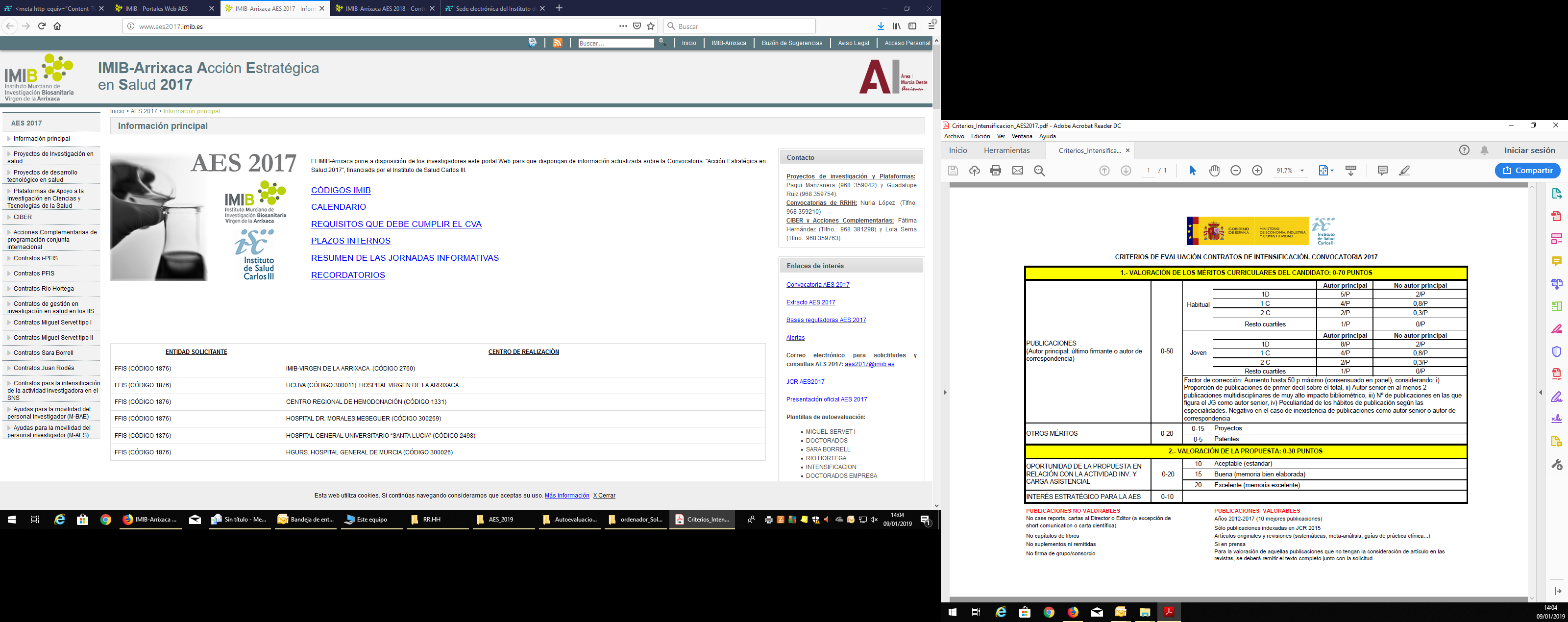 LISTAR TODAS LAS PUBLICACIONES DEL CANDIDATO EN LOS ÚLTIMOS 5 AÑOS (SÓLO PUBLICACIONES INDEXADAS EN EL JCR 2017, SI EN PRENSA, Artículos originales y revisiones) – (No incluir: case report, cartas al Director o Editor, capítulos de libros, suplementos ni remitidas, firma grupo/consorcio):PUBLICACIÓN 1. Referencia completa, con título, autores, año, revista y PMID:El candidato es autor principal (último firmante o autor de correspondencia): Si/NoDecil/Cuartil JCR2017:(copiar tantas veces como sea necesario).AUTOBAREMACIÓN PUBLICACIONES DEL CANDIDATO SEGÚN BAREMO EXPUESTO DEL ISCIIIOTROS MÉRITOS DEL CANDIDATO:¿Ha participado el candidato en la generación de patentes y contratos con la industria? Si/no (en caso afirmativo indicar datos): (2,5 puntos por patente o por contrato con la industria, hasta un máximo de 5 puntos)Proyectos de investigación:Proyectos de investigación en los que ha participado el candidat en los últimos 7 años, debiendo estar activo obligatoriamente al menos uno de ellos La comisión dará hasta 15 puntos empleando el siguiente criterio:0,5 puntos por participación en proyectos regionales competitivos de entidades públicas o de fundaciones privadas a nivel nacional1 punto por participación en proyectos nacionales competitivos de entidades públicas2 puntos por participación en proyectos internacionales competitivos de entidades públicas1 punto por proyecto como Investigador Principal en proyectos regionales competitivos de entidades públicas o de fundaciones privadas a nivel nacional3 puntos por proyecto como Investigador Principal en proyectos nacionales competitivos de entidades públicas6 puntos por proyecto como Investigador Principal en proyectos internacionales competitivos de entidades públicasTítulo del proyecto: Investigador principal: Entidad financiadora: Duración desde/hasta:(copiar tantas veces como sea necesario).AUTOBAREMACIÓN OTROS MÉRITOS DEL CANDIDATOPUBLICACIONESAutor PrincipalAutor PrincipalAutor PrincipalAutor PrincipalNo Autor PrincipalNo Autor PrincipalNo Autor PrincipalVALORACIÓN CANDIDATOVALORACIÓN COMITÉ DE EVALUACIÓNPUBLICACIONESOtros cuartil2º cuartil1er cuartil1er decil2º cuartil1er cuartil1er decilVALORACIÓN CANDIDATOVALORACIÓN COMITÉ DE EVALUACIÓNPublicación  1Publicación  2Publicación  3Publicación  4Publicación  5Publicación  6Publicación  7Publicación  8Publicación  9Publicación  10TOTALVALORACIÓN CANDIDATOVALORACIÓN COMITÉ DE EVALUACIÓNProyectosPatentes y contratos con la industriaTOTAL